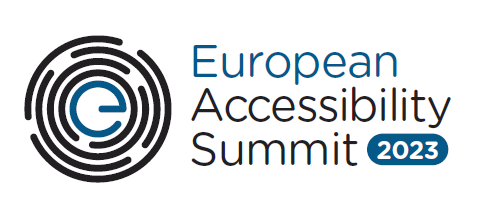 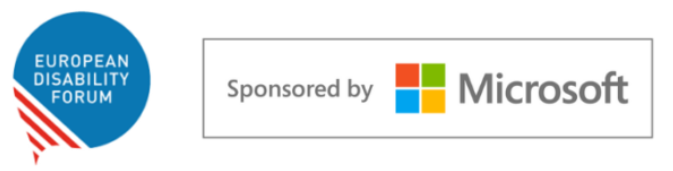 European Accessibility Summit 2023:
The future of digital accessibility: technology that works for allDate and Time: 8 June 2023Location: Hybrid (registration link) & Microsoft forum, Rue Montoyer 51, 1000 Brussels (in-person participation upon invitation only).Draft agenda:TimeAgenda item09:30 – 10:00Registrations and breakfast10:00 – 10:10  Introductory remarks Nanna-Louise Linde, Vice President, European Government Affairs, Microsoft Catherine Naughton, Director, European Disability Forum (EDF)10:10 – 10:20  Welcome remarksVideo message from Nicolas Schmit, European Commissioner for Jobs and Social Rights10:20 – 11:20 Designing devices for allTommy Zonnekein, Accessibility Program Manager, SNCB Radha Gohil, Data Ethics and Digital Standards Lead, ShellGurpreet Kaur, Vice President, Accessibility and Inclusive Design, MastercardAli Dehghanpour, Design Lead, Zettle by PayPalAnna Drabarz, Board member, European Disability Forum (EDF)Moderator: Lissa Shook, Assistant General Counsel, Accessibility Regulation, Privacy and Regulatory Affairs, Microsoft11:20 – 11:40 Break  11:40 – 12:00  The uptake of accessibility in Europe: Perspectives from Microsoft and EDF Jenny Lay-Flurrie, Chief Accessibility Officer, Microsoft and Alejandro Moledo, Deputy Director, European Disability Forum (EDF)12:00 – 13:00 Seamless and accessible communication and informationBianca Prins, Global Head of Accessibility, INGTom Van Den Bosch, Chief Product Officer, itsmeJan-Jaap Hamers, Project Leader Digital Inclusion, KPNLidia Best, President, European Federation of Hard of HearingModerator: Rylin Rodgers, Disability Policy Advisor, Microsoft 13:00 – 14:00 Lunch break  14:00 – 14:30Artificial Intelligence and AccessibilityHector Minto, Senior Accessibility Evangelist, Microsoft 14:30 – 15:20A Conversation on Standards and the AccessibleEU Center Inmaculada Placencia Porrero, Senior Expert in Disability and Inclusion, European Commission,Susanna Laurin, Chief Research and Innovation Officer, Funka Fernando Machicado, Stakeholder Engagement Coordinator, Spanish Association for Standardization (UNE)Shadi Abou-Zahra, Principal Accessibility Standards and Policy Manager, Amazon Moderator: Alejandro Moledo, Deputy Director, European Disability Forum15:20 – 15:40Break15:40 – 16:30Enabling an accessible digital work environment Laura Davis, Chief Executive, British Association for Supported Employment (BASE) Bárbara Martín Muñoz, Vice President, European Blind Union (EBU)Daphne Nathalie Ahrendt, Senior Research Manager, EurofoundBruce Roch, Global Head of Inclusion, The Adecco GroupModerator: Nadia Hadad, Executive Committee member, European Disability Forum (EDF)16:30 – 16:55Demo session on the new Microsoft Adaptive Accessories John Helmes, Senior Designer, Microsoft 16:55 – 17:00Closing remarks Esa Kaunistola, Director, Microsoft Catherine Naughton, Director, European Disability Forum (EDF)17:00 – 18:00Networking reception in Brussels